Уважаемые студенты!Для входа в электронный курс по дисциплине  необходимо зайти на сайт:http://moodle.ghpa.ru,или нажать на ссылку «Система дистанционного обучения» на сайте Академии (https://www.ghpa.ru) в левом верхнем углу: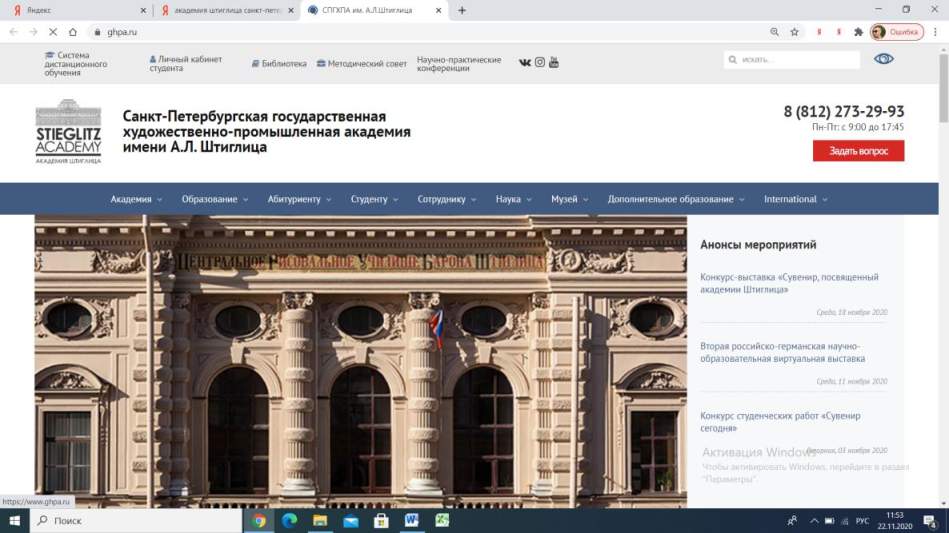 Появится окно: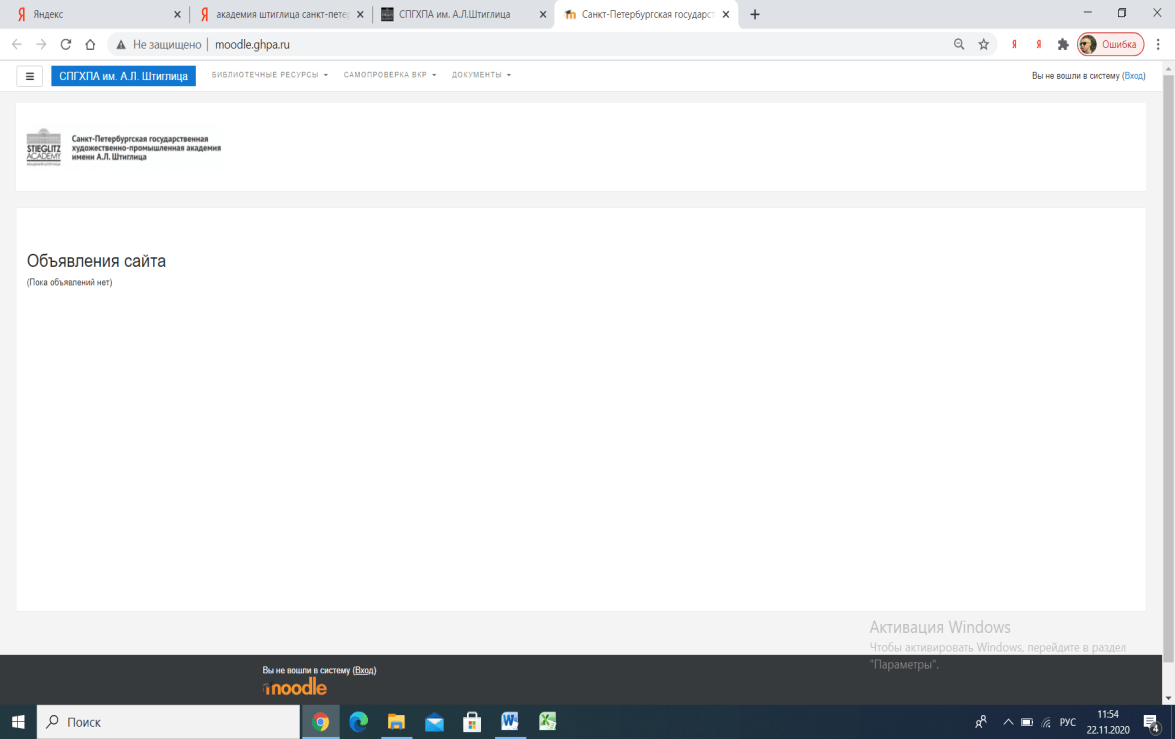 Нажать кнопку ВХОД в правом верхнем углу: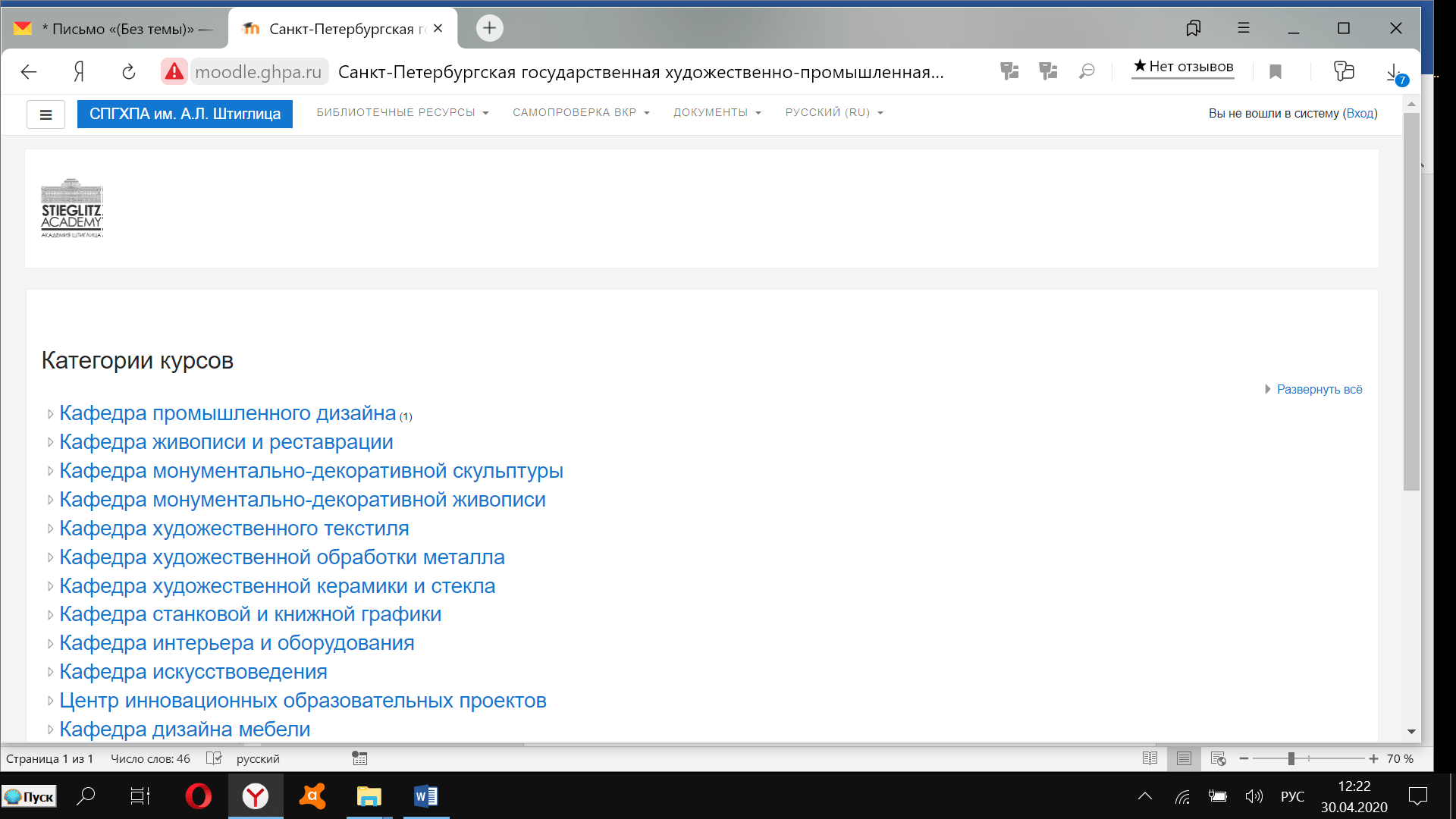 Ввести свой логин и пароль. Если возникли проблемы с вход, необходимо написать на почту sdo@ghpa.ru  Появится ваша персональная станица с указанием вашей фамилии и имени в правом верхнем углу.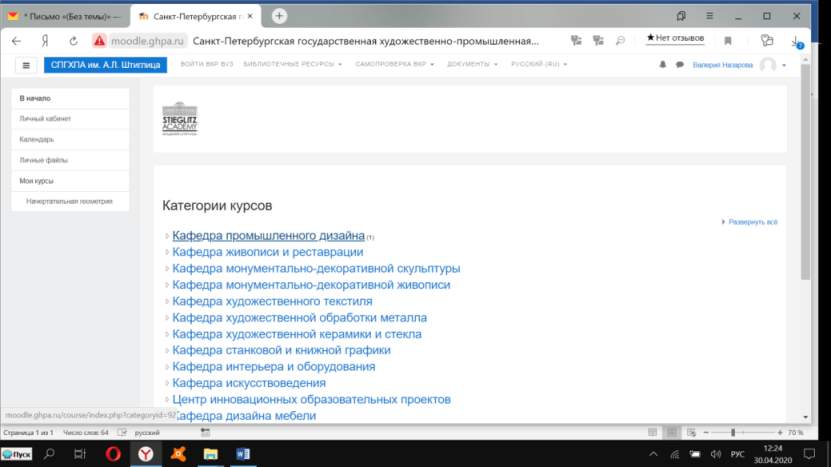 Нажимаем на свою фамилию. Появится окно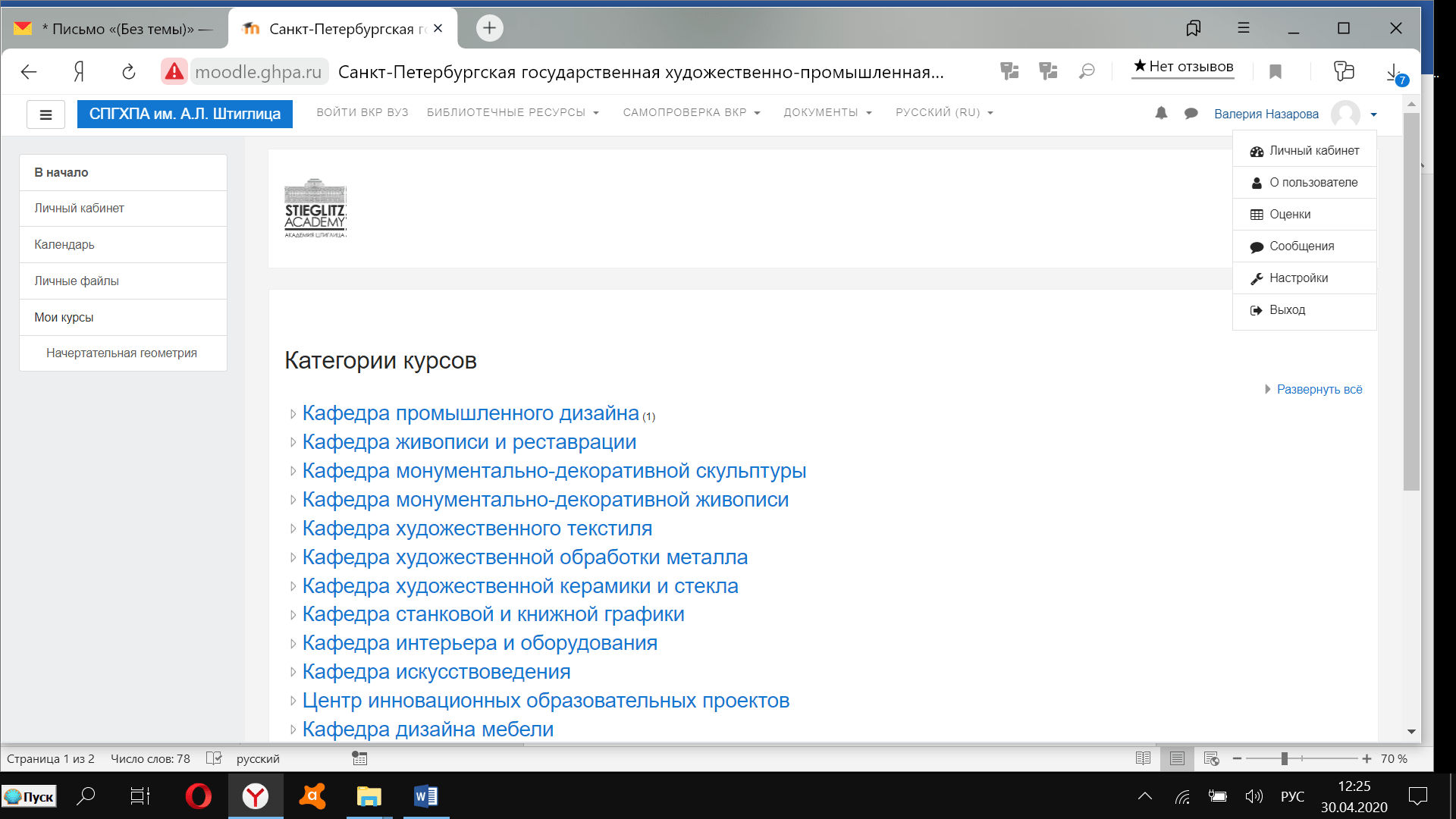 Нажимаем  на «Личный кабинет». Появляется окно с вашими активными курсами. 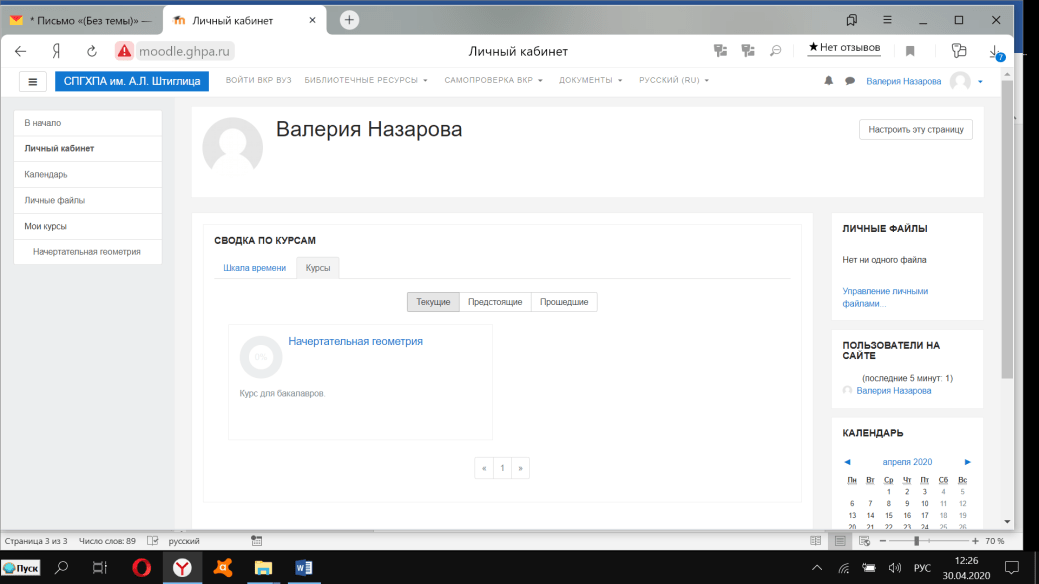 Нажимаем на название курса,   он успешно открывается.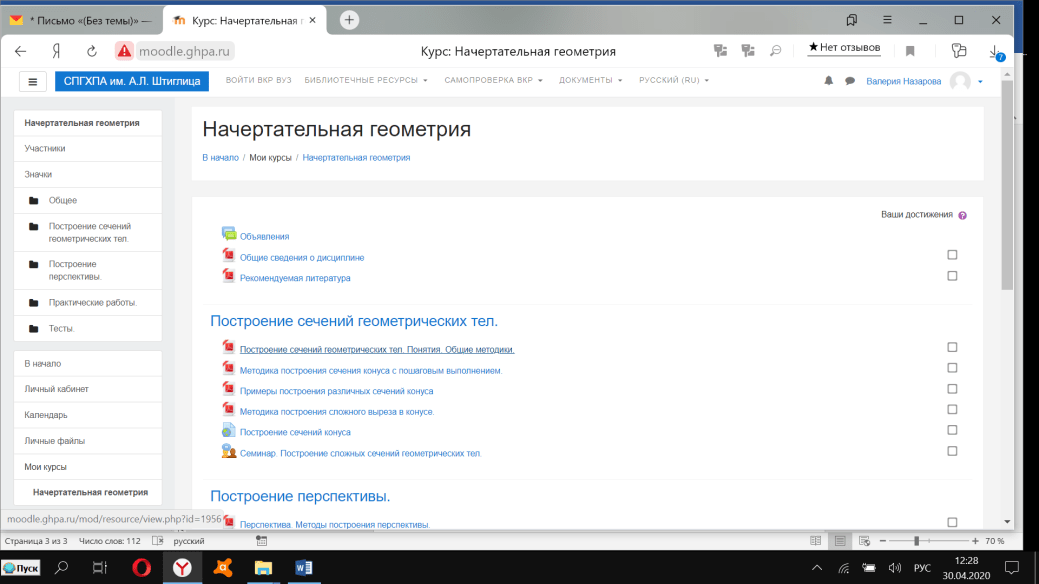 В курсе вы увидите ссылки на лекционный материал, методики выполнения заданий, тесты и т.д. по данной дисциплине.Для активации каждого раздела нужно на него нажать. Например, чтобы посмотреть, что нужно для задания №1 нажимаем на него: появляется краткое описание работы, в приложенных файлах методика и варианты заданий.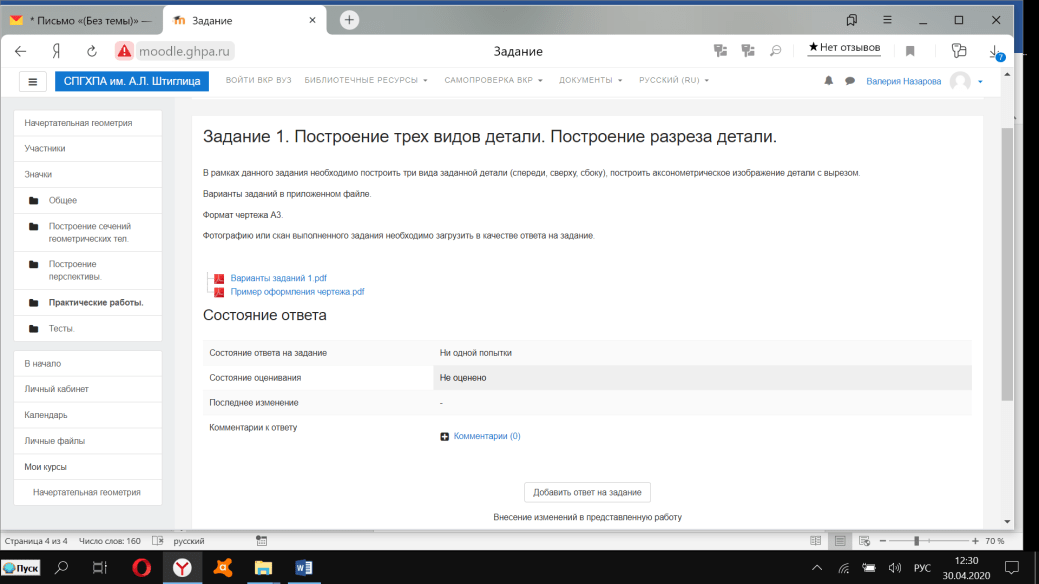 Выполняем эту работу, фотографируем или сканируем и прикрепляем в курсе, в зависимости от задания преподавателя, нажав на кнопку «Добавить ответ на задание»: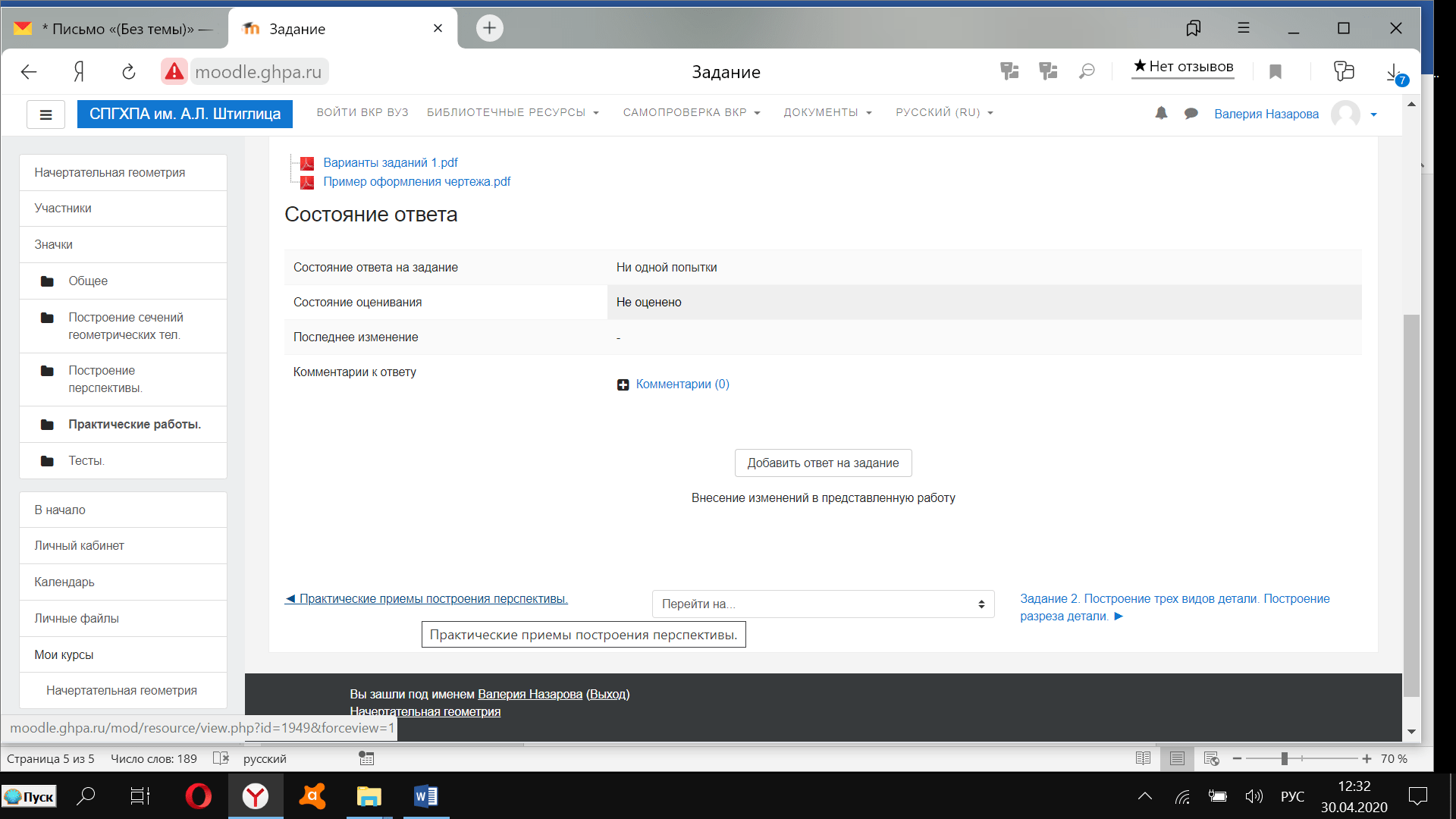 Нажимаем на стрелку 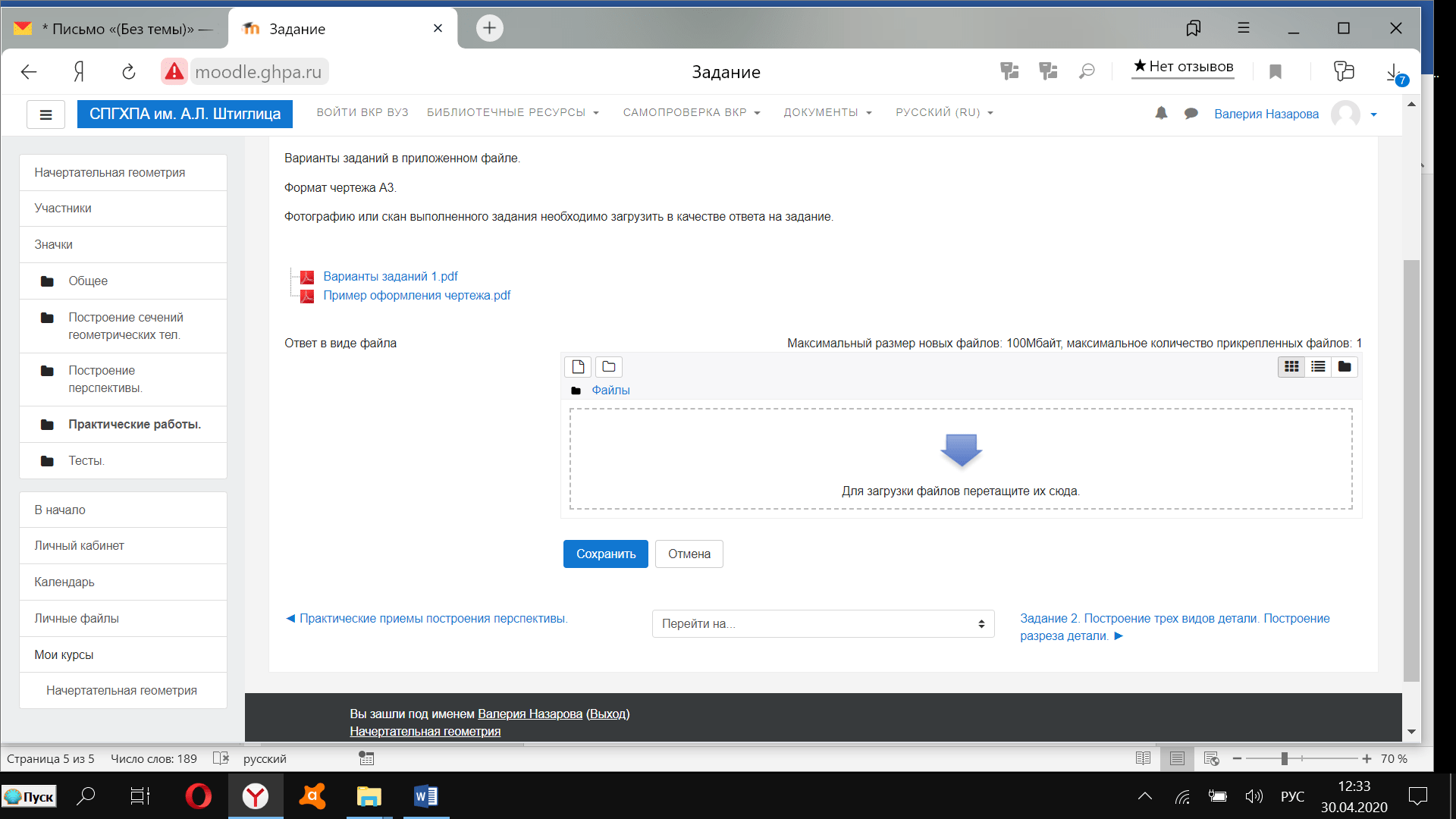 Или нажимаем на значок файла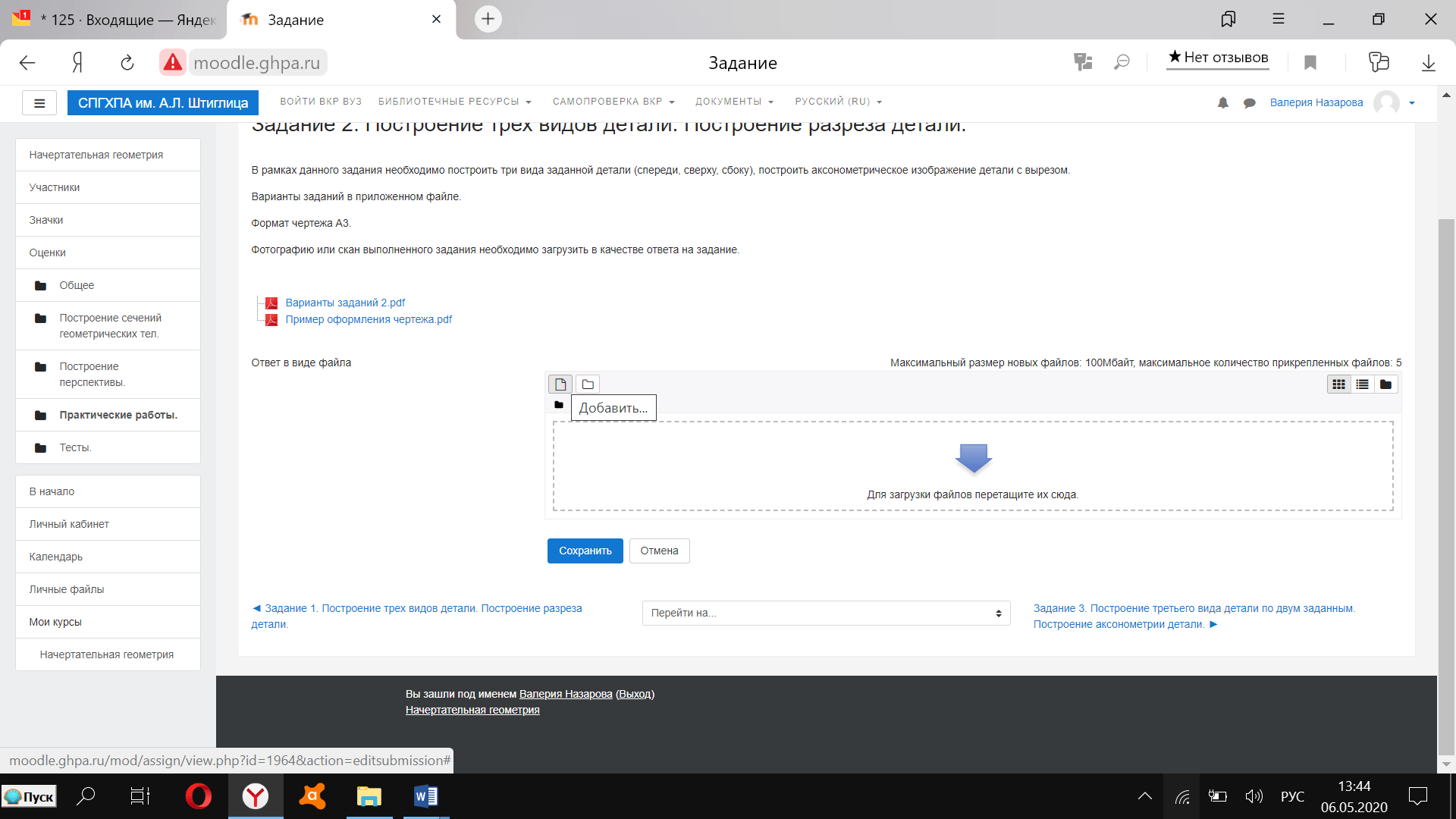 Потом нажимаем на надпись «Загрузить файл»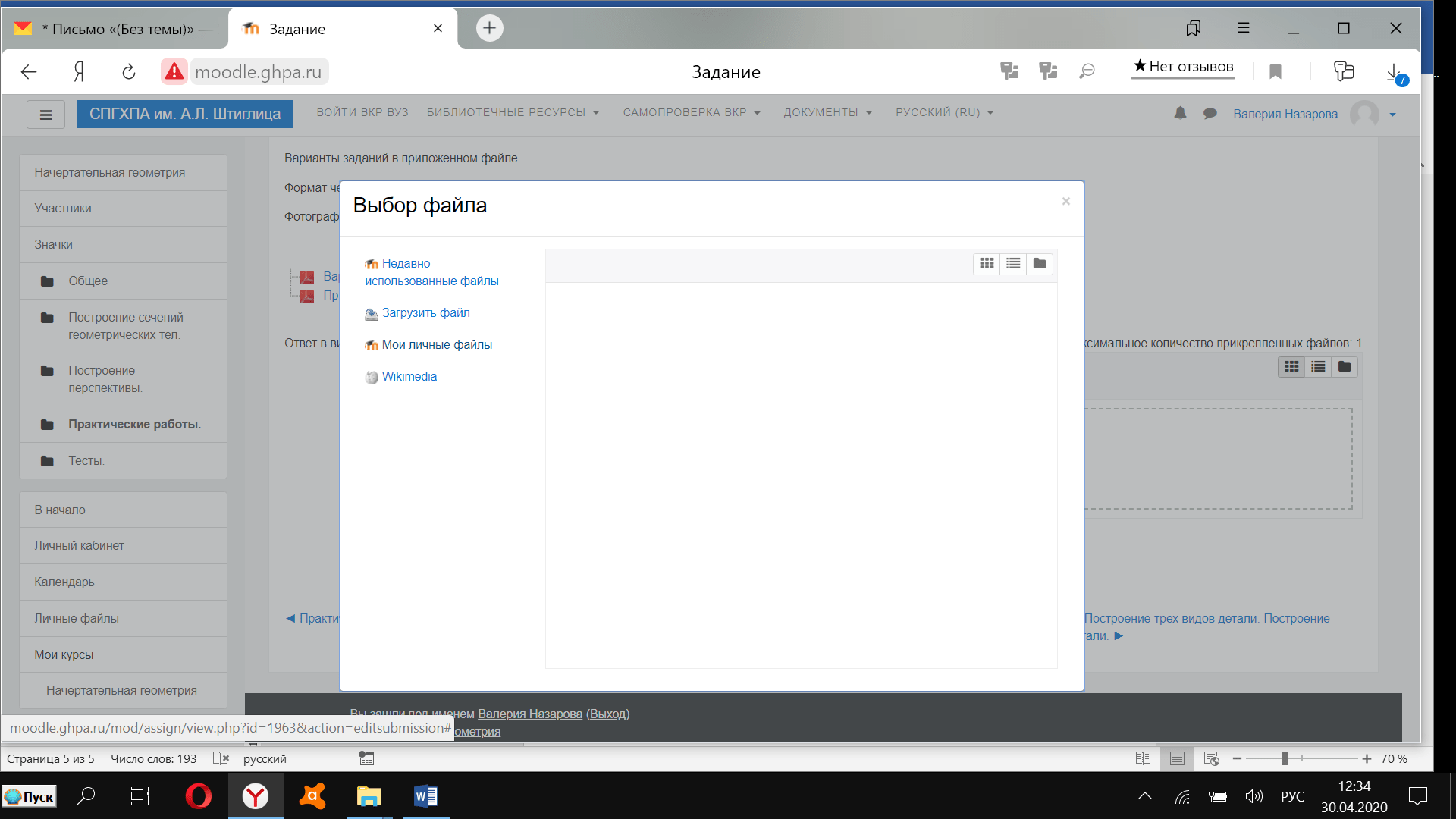 Далее на кнопку «Выберете файл»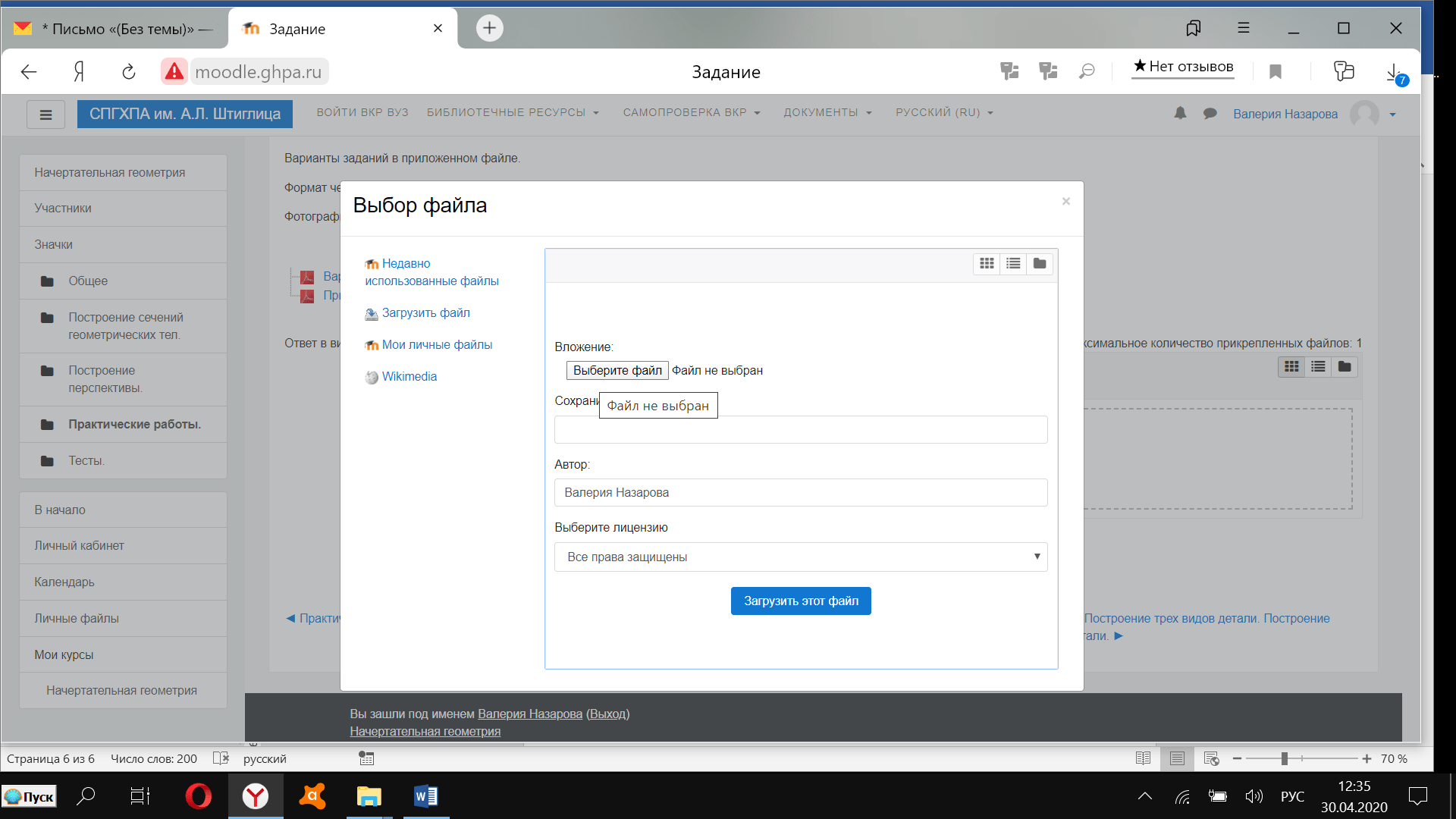 Находим на компьютере свой файл , нажимаем кнопку «Открыть».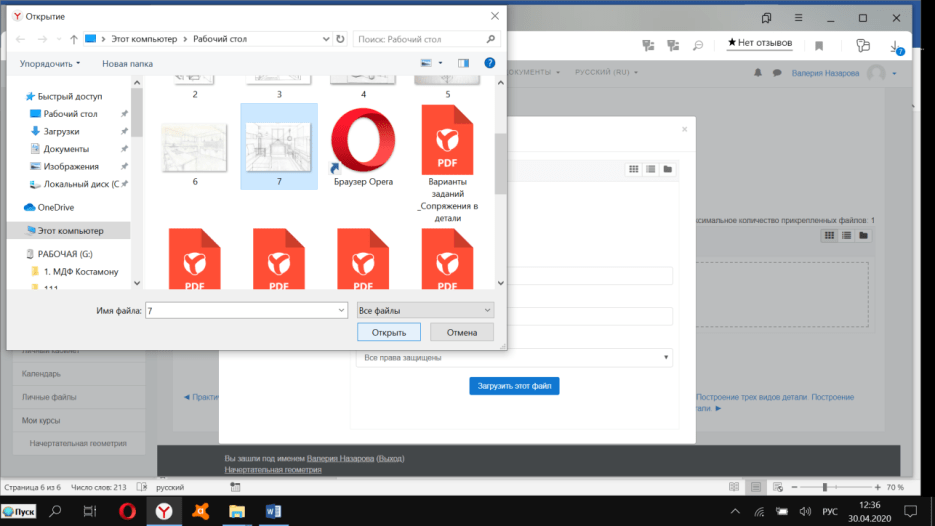 Нажимаем кнопку «Загрузить этот файл».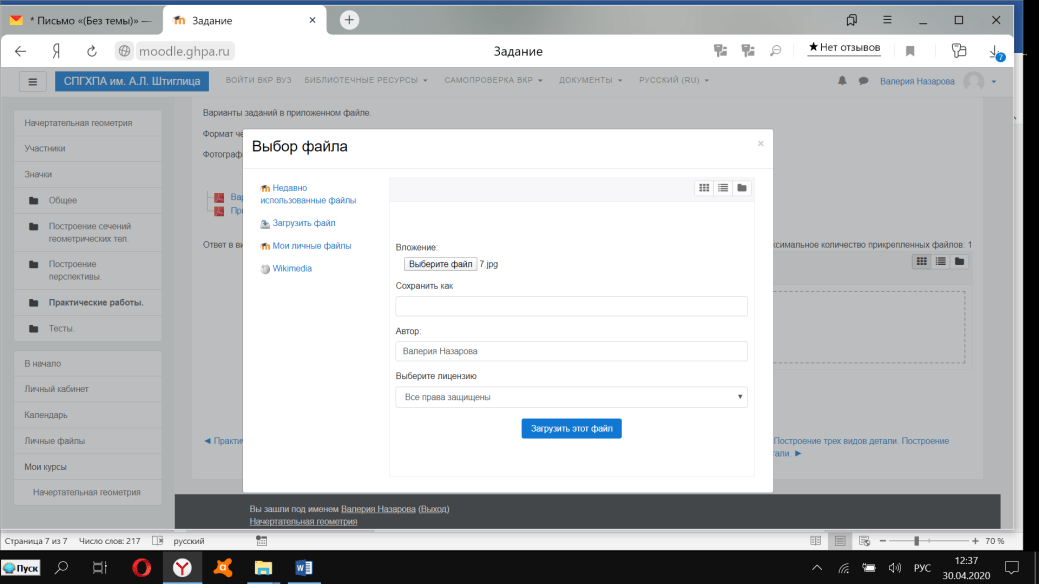 Нажимаем кнопку «Сохранить».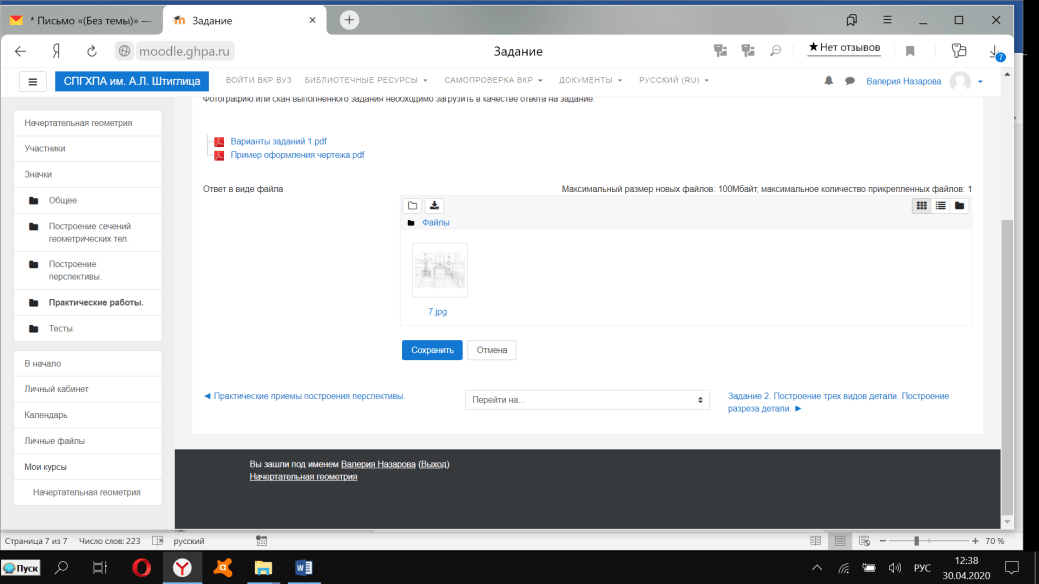 Появляется окно с вашим ответом и приложенным файлом. Ответ до его оценивания можно редактировать,  файл менять.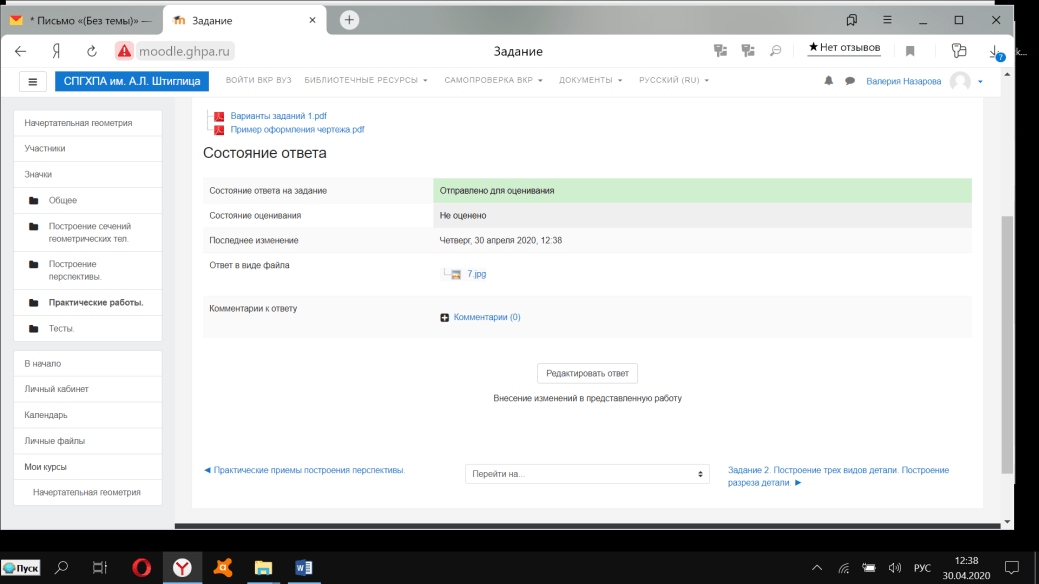 Если работа оценена отрицательно, или необходимы какие-либо доработки, указанные комментарии, то исправленную работу отправляем еще раз.18 Проанализировать свою успеваемость, количество выполненных и невыполненных работ, работы оцененные и не оцененные или оцененные ниже проходного балла, можно в разделе «Оценки», который расположен в левом верхнем углу. Если этот раздел не виден – нажмите кнопку с тремя полосками в левом верхнем углу.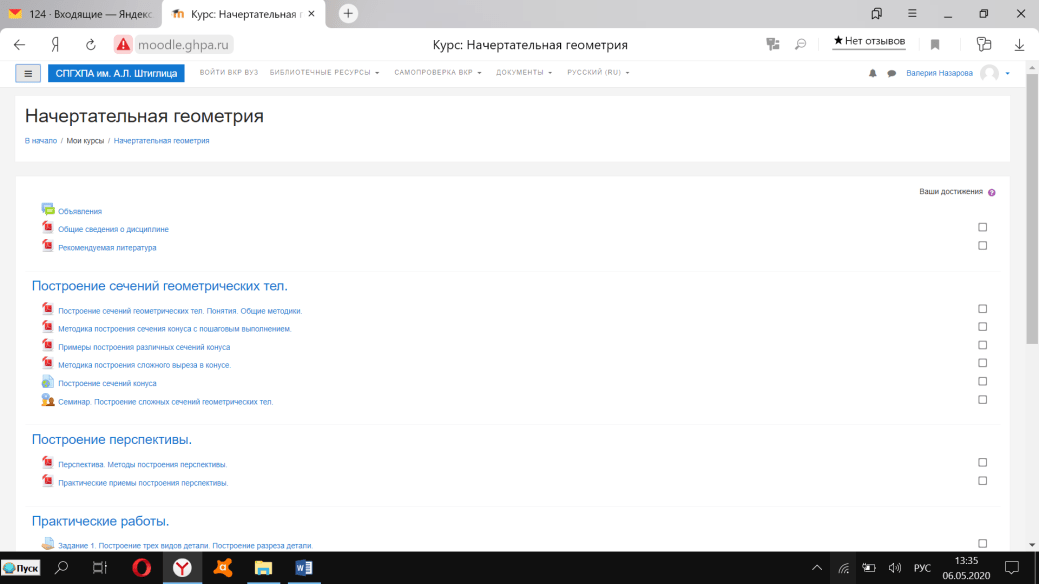 Затем переходите в раздел «Оценки»: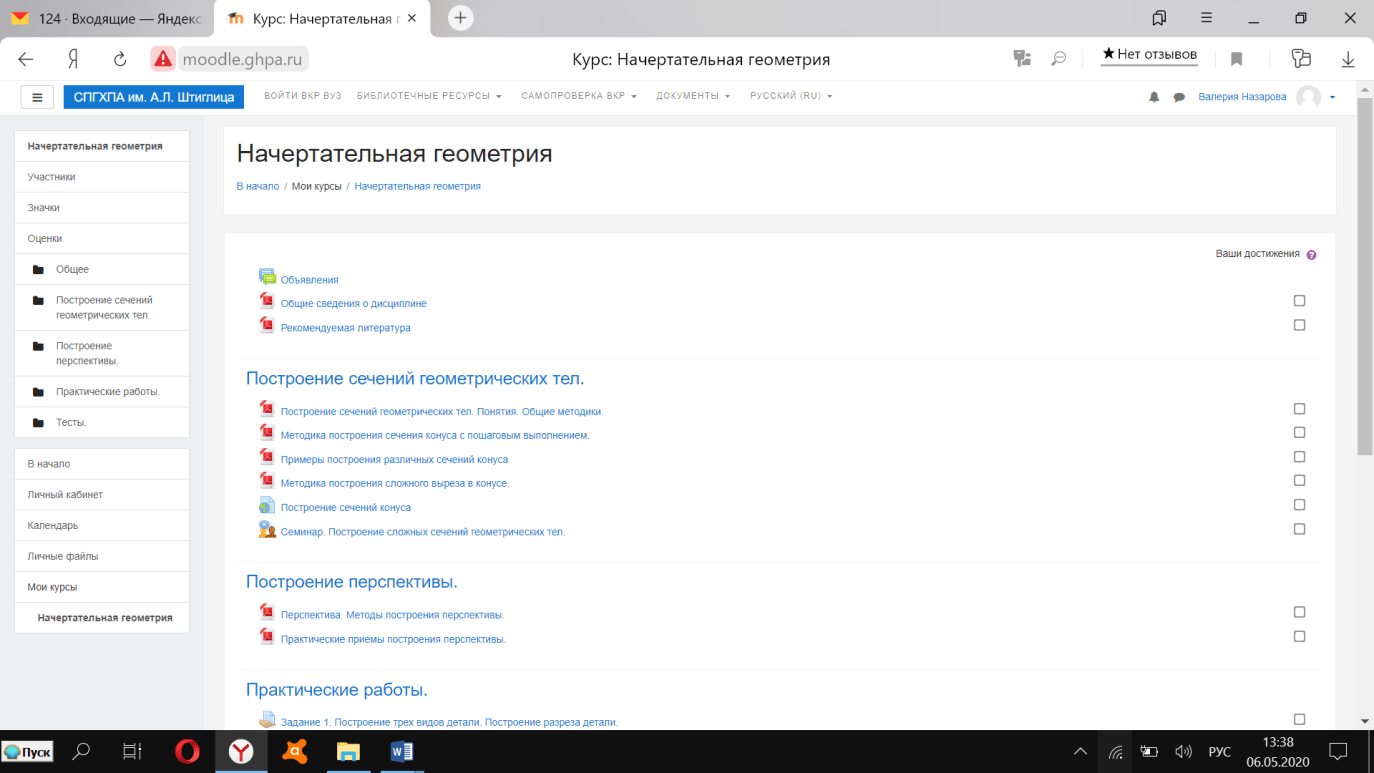 Увидите свои оценки и комментарии к сданным работам.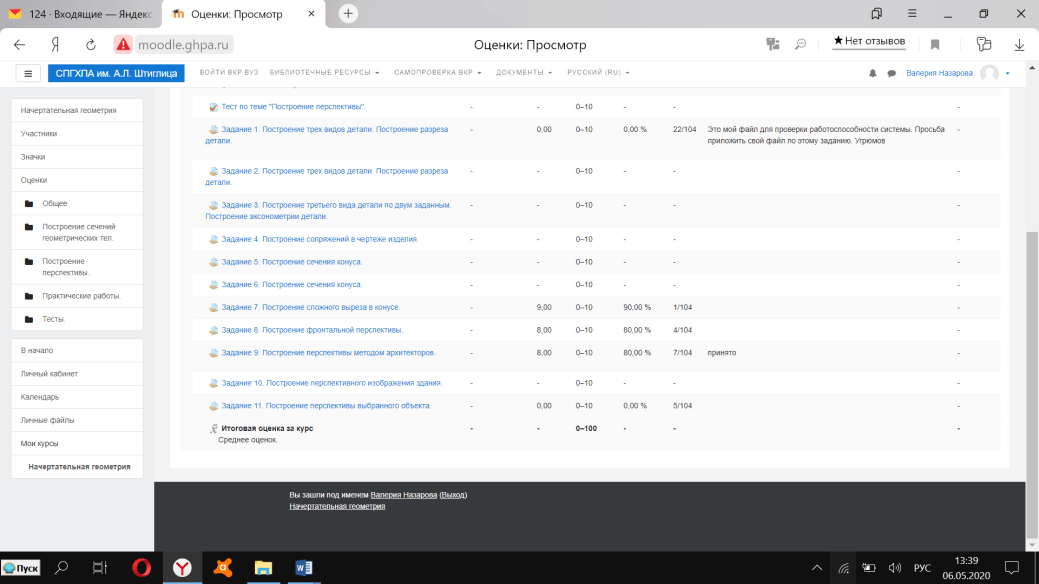 Если будут вопросы, можно писать преподавателю в сообщениях в данном курсе: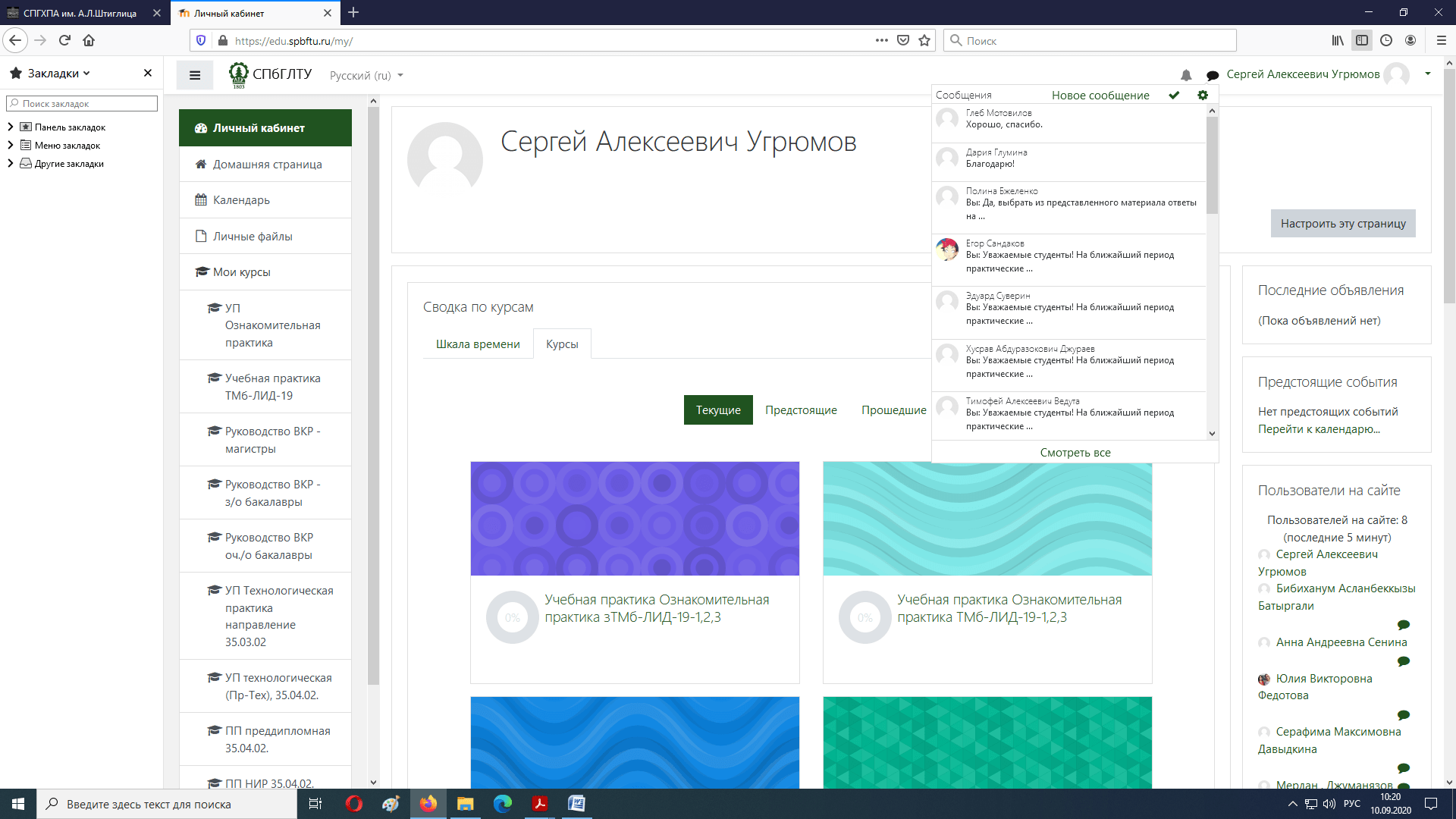 Удачи!